福井県共同募金会　事務局　行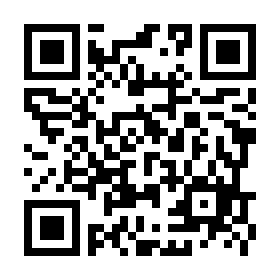 入力フォーム：https://forms.gle/D5hrvojv5uf62NjD7FAX:0776-22-3093　mail:akaihane@mx2.fctv.ne.jpこのシートで使途選択チラシを作成します。共同募金で助成内定を受けた事業で何を訴えたいかシンプルに表現してください。　※目標額は助成内定額を表記します。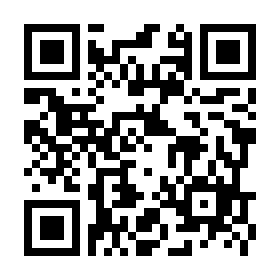 福井県共同募金会　事務局　行入力フォーム：https://forms.gle/t7aNEtHhNoo1krr77FAX:0776-22-3093　mail:akaihane@mx2.fctv.ne.jpこの作成シートで、寄付金募集サイトで貴団体を紹介するページを作成します。トップページは別紙１のシートを使用し、本シートでは、広く一般の寄付者からの共感を獲得していくために、何を実現するために、いくらの資金が必要なのかを具体的に明記してください。できる範囲でかまいませんので、詳しくご記入お願いいたします。
（▼以下のサイトを参考にしてください）https://congrant.com/jp/akaihane-fukui団体名　　　　　　　　　　　　　　１．活動・団体の紹介　2.活動の背景、社会課題について３.活動内容の詳細、実績について4. 代表者のメッセージメンバー自身が名前を出して、応援を呼びかけると信頼性が向上します。あなた自身がどういう人なのか、なぜこの活動をしているのか、しっかりアピールすることで「共感のストーリー」が生まれ、信頼を獲得することができます。5．寄付金の使いみちについて共同募金で内定された活動内容がわかる様（いつ、どこで、何を、なぜ、どのようにして）を記入してください６．寄付された方にお礼の粗品（必須ではありません）お礼の粗品や感謝の手紙が贈られてくると嬉しいものです。次の支援につなげるためにも準備されると良いと思われます。粗品の送付は各団体で対応していただきますが、郵送が必要な粗品の場合、発送の手間や料金を考えると、あまり原価がかからないものが良いと思います。（参考として）・スタッフや受益者からの感謝メール、活動報告メール、感謝のお手紙・報告書・ウェブ・物品などへのお名前記載（記載については本人の了解が必要）・現場で作成された特製グッズ・現地視察ツアー・ボランティア参加・会報や通信・関係者限定イベントへご招待コース１の登録（例）限定１０個のコースです・代表直筆のお礼の手紙をお送りします。
・活動報告会へご招待させていただきます。コース２の登録コース３の登録